FIELD REPORT: Fields Art Center Report, 7/2/2013Prepared by: Larry AtchisonGeneral Observation Focus of painting now on sculpture studios on level 1.Cooling for 209 being completed this week.  Landscape subcontractor to replace pavers on south side 7/3.Focus of painting now on sculpture studios on level 1.Cooling for 209 being completed this week.  Landscape subcontractor to replace pavers on south side 7/3.Photos 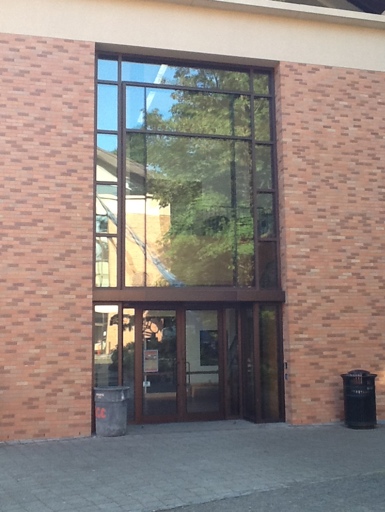 Glass replaced and cleaned.	Glass replaced and cleaned.	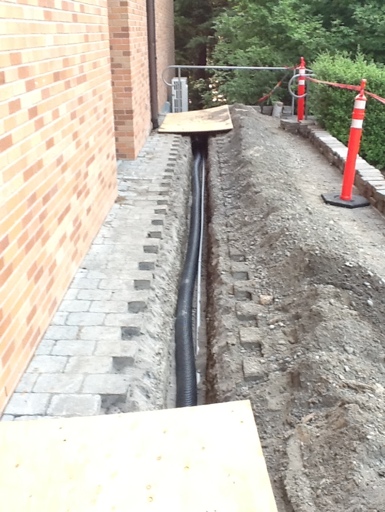 Outdoor unit for cooling computer lab in 209.	Outdoor unit for cooling computer lab in 209.	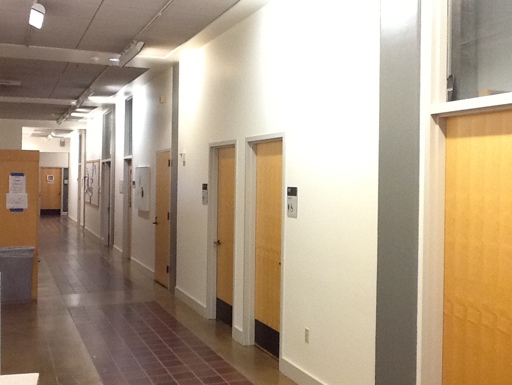 Interior corridor painting complete.	Interior corridor painting complete.	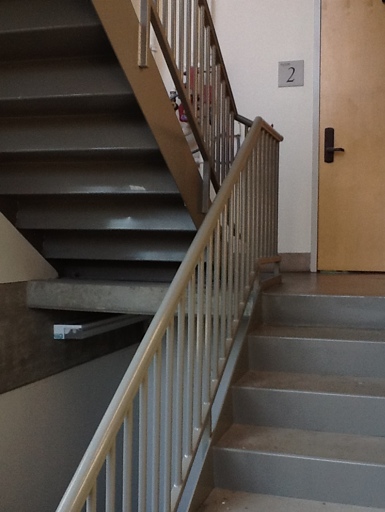 Stairwell painting in progress	Stairwell painting in progress	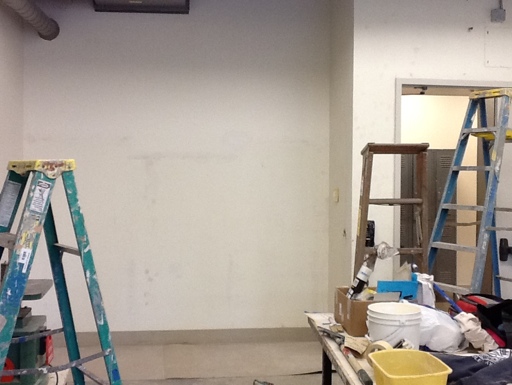 Prepping and repairing walls in 103.	Prepping and repairing walls in 103.	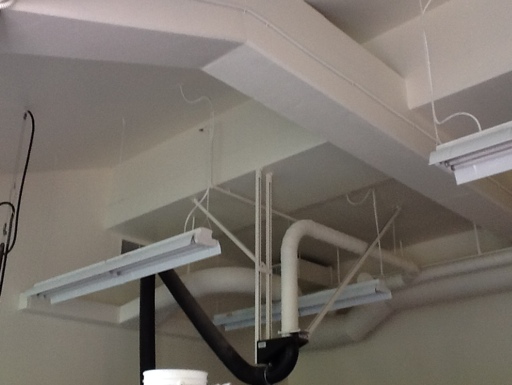 Ceiling in 102 painted white.	Ceiling in 102 painted white.	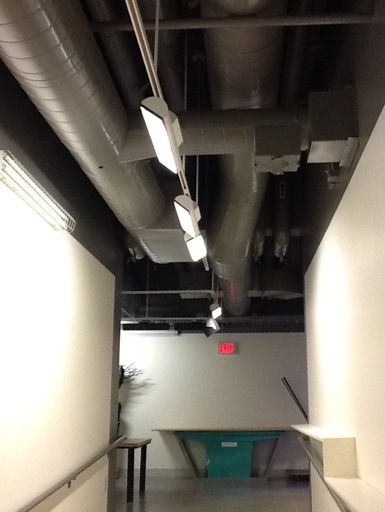 100 level corridor painted.	100 level corridor painted.	